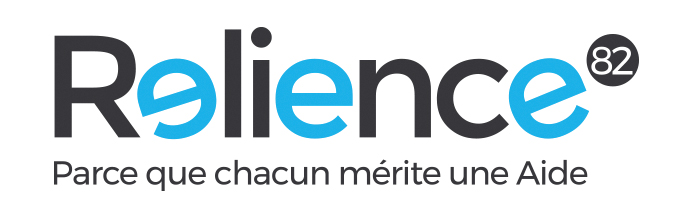 REGLEMENT DE FONCTIONNEMENTDE L’HU MERE ENFANTASSOCIATION RELIENCE 82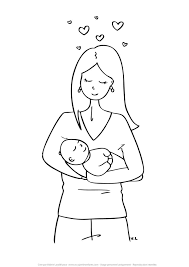 Ce règlement de fonctionnement définit les droits et les devoirs des personnes hébergées sur l’HU mère enfant au regard du fonctionnememnt.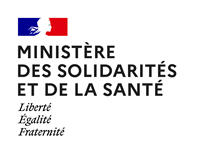 CONDITIONS D’ACCUEIL ET D’HEBERGEMENTL’hébergement d’urgence mère enfant propose un hébergement en colocation au sein d’une maison située en Centre Ville de Montauban. Chaque famille bénéficie d’une chambre privative, les autres parties de la maison sont communes (cuisine, salon, salle de bain, toilettes). L’ENTREE  DANS LES LIEUXL’équipement du lieu d’hébergementVotre hébergement est meublé. Vous n’êtes pas autorisé à y amener votre propre mobilier. Nous vous demandons de signaler le plus rapidement possible tout dysfonctionnement. Un kit de linge de maison est mis à disposition. Il doit être lavé et restitué à votre départ. L’accès aux lieuxChaque personne dispose d’une clé pour son logement.Il est formellement interdit de prêter sa clé. En cas de perte des clés, vous devez prévenir le plus rapidement possible la structure qui se chargera de vous fournir un double après vous être acquité du côut.Les professionnels garants de la sécurité des personnes  ont accès aux locaux. Ils se doivent en contrepartie, de respecter l’intimité et l’espace privé de chacun des résidents. Les professionnels peuvent entrer dans un logement sans autorisation de la personne en cas de doutes sérieux quant à la sécurité. Pour cela, l’équipe dispose d’un double des clés.Les entreprises extérieures pour procéder aux réparations nécessaires,  devront  pouvoir accéder aux locaux. Vous serez informés en cas d’intervention dans votre chambre.Les effets personnels sont sous la seule responsabilité de son propriétaire. La responsabilité de Relience82 ne pourra être engagée en cas de perte, vol ou dégradation. L’ENTRETIEN DU LIEU D’HEBERGEMENTVous êtes responsable de l’entretien de votre logement qui doit garantir les conditions de vie et d’hygiène nécessaires pour vous et votre famille. L’équipe pluridisciplinaire vous soutiendra si besoin dans cette tâche et un contrôle des conditions de sécurité et d’hygiène sera réalisé.Pour des raisons d’hygiène et de sécurité, les animaux ne sont pas autorisés. Les particularités pour les parties collectives Afin de faciliter le « vivre ensemble », nous vous demandons de :Laisser la cuisine, la salle de bain et les toilettes propres et rangés après  chaque utilisation ; Ne pas manger dans les pièces autres que la cuisine. Ne pas laisser d’effet personnel dans les parties communes (vêtements, documents, objets de valeur …).LES REGLES RELATIVES A LA SECURITE ET A LA TRANQUILITE DE TOUSLES VISITES Il est strictement interdit de faire entrer des personnes extérieures au sein de son logement. Seuls des professionnels pourront venir (tels que medecins, PMI, infirmières …). L’équipe éducative devra en avoir été informée.LES REGLES DE SECURITEVos enfants sont sous votre responsabilité. Vous devez veiller à leur sécurité.Il n’est pas possible de laisser ses enfants à la garde d’une autre famille accueillie sur l’établissement. Exceptionnellement une demande pourra être formulée en ce sens et devra être validée par l’équipe éducative.REGLES A L’EGARD D’AUTRUI Pour la tranquillité de tous, chacun doit veiller à ne faire aucun bruit susceptible de gêner les autres familles et respecter les règles de bon voisinage.INTERDICTION DES COMPORTEMENTS  DELICTUEUX Pour garantir la protection, la sécurité et la santé de tous, il est interdit d’introduire et de consommer de la drogue, de l’alcool, et de faire pénétrer des personnes non autorisées au sein de l’établissement. De même, la détention d’objets dangereux (armes…) n’est pas autorisée au sein des locaux.Les faits de violences physiques et verbales sur autrui, qu’il s’agisse d’autres résidentes, d’enfants ou de salariés sont interdits et susceptibles d’entraîner des procédures administratives et/ou judiciaires.Tout comportement interdit par la loi est bien evidement interdit sur l’établissement. L’équipe fera appel aux forces de l’ordre en  cas de nécessité.ESPACE FUMEURIl est STRICTEMENT interdit de fumer à l’intérieur des locaux.Il est possible de fumer à l’extérieur dans le jardin. La détention et la consommation de CBD est interdit au sein de la maison.CORRESPONDANCEDurant votre accueil vous ne pouvez pas recevoir du courrier à l’adresse de la maison. Vous pouvez vous faire domicilier auprès des organismes habilités à le faire (CCAS ou accueil de jour Relience82). Vous ne pouvez pas donner l’adresse de la maison dans le cadre de vos démarches.L’ACCOMPAGNEMENTUn travailleur social vous accompagnera afin vous faciliter l’ouverture de vos droits et notamment de favoriser votre accès au logement. Il vous orientera également vers les structures de droit commun et vous aidera à solliciter des partenaires.Votre participation et votre implication sont indispensables. La personne accueillie s’engage à honorer les rendez-vous fixés avec le travailleur social. En cas d’impossibilité, l’absence doit être signalée le plus tôt possible.SECRET PROFESSIONNEL ET SECRET PARTAGE Des informations confidentielles concernant les familles peuvent être évoquées entre les membres de l’équipe.Les professionnels sont tenus au secret professionnel. La loi du 5 mars 2007 pose les conditions du partage d’informations à caractère secret. Ainsi l’équipe peut être amenée à partager des informations confidentielles entre elle afin de faciliter votre accompagnement. Il est également possible que les professionnels puissent partager des informations vous concernant avec des partenaires extérieurs après vous en avoir demandé l’autorisation. FIN DE L’ACCUEILL’accueil sur le HUME prend fin :- A la fin du contrat d’occupation s’il n’est pas renouvelé ;- Au maximum au 18 mois de l’enfant ;- A l’initiative de la personne accueillie qui peut quitter l’hébergement d’urgence dès qu’elle le souhaite ;- De façon anticipée, en cas de non respect du reglement de fonctionnement ;- En cas de proposition d’une autre de solution d’hébergement adaptée ;Lors du départ définitif de la structure, l'ensemble des effets personnels doivent être emportés. A défaut les affaires seront données à une association caritative.PRESENCE DE L’EQUIPEL’agent d’entretien sera là le mardi après-midi de 14h à 16h.Les maitres de maison seront présents les mercredis et vendredis de 12h30 à 17h30.Les travailleurs sociaux viendront le mardi matin.COORDONNEES DE L’EQUIPELes Maitres de maison sont joignables au 06.85.73.14.58tous les jours de 17h30 à 9h en cas d’urgence.Les Travailleurs sociaux sont joignables au   07.63.73.85.52 en cas d’urgence.